Linksamling til samfundsfagligt område: 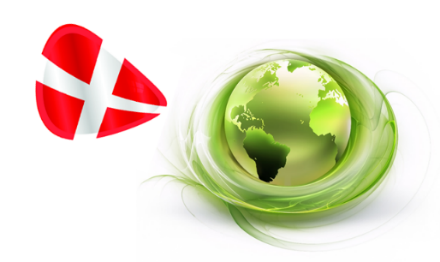 Danmark i verden Samhandel Statistikbanken på Danmarks Statistik: http://www.statistikbanken.dk/statbank5a/default.asp?w=1366 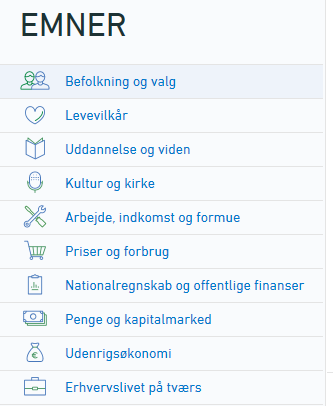 Vælg her emnet: Udenrigsøkonomi. Herefter kan I ved at trykke på plustegnet ud for Udenrigshandel få følgende tre muligheder: 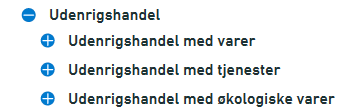 Under ”Udenrigshandel med varer” kan I fx vælge: Under ”Udenrigshandel med tjenester” vil I fx kunne vælge:Mappen:UHT03: Tjenestebalance, årlig efter poster, indtægt/udgift og landGrøn energiteknologi – generelt http://www.dst.dk/da/presse/Pressemeddelelser/2015/2015-01-19-groen-eksport-for-65-mia-krhttp://www.dst.dk/da/Statistik/Publikationer/VisPub?cid=22252http://www.statistikbanken.dk/statbank5a/selectvarval/define.asp?PLanguage=0&subword=tabsel&MainTable=GRON1&PXSId=184723&tablestyle=&ST=SD&buttons=0 http://um.dk/da/eksportraadet/sektorer/Miljoe%20og%20vand/ I nogle af de følgende links nævnes specifikt nogle af de lande, som DK eksporterer grøn energiteknologi til. http://di.dk/dibusiness/nyheder/pages/danmark-skal-forblive-pioner-landet-inden-for-energiteknologi.aspxhttp://www.efkm.dk/files/billeder/fakta_om_danmarks_eksport_af_energiteknologi.pdf http://jyllands-posten.dk/debat/breve/ECE8525909/der-skal-satses-paa-dansk-industri-med-fokus-paa-groen-energi/https://ens.dk/sites/ens.dk/files/EnergiKlimapolitik/analyse_energiteknologi_eksporten_2015_web_1.pdf I publikationen ovenfor findes bl.a. en top 10 over modtagerlande af dansk energiteknologi 2013-2015- Ønskes tallene for 2011-2012 også kan de findes i: http://energi.di.dk/SiteCollectionDocuments/Analyse%20-%20Energiteknologi%20eksporten%202015-WEB_NY.pdfhttp://publikationer.di.dk/dikataloger/581/ GBhttp://storbritannien.um.dk/da/om-storbritannien/landefakta/ http://um.dk/da/eksportraadet/markeder/markedsinformation/Publikationer/2015/9/storbritanien-miljoe-og-energi/ - her kan downloades en sektoranalyse, som evt. kan indeholde relevante data.http://storbritannien.um.dk/en/the-trade-council/the-british-market/ http://www.globalis.dk/Lande/Storbritannienhttp://www.euromonitor.com/united-kingdom https://di.dk/SiteCollectionDocuments/Opinion/Konjunktur/Markedfokus/Storbritannien.pdf http://windpower.org/da/aktuelt/aktuelt_i_vindmoelleindustrien/news_q3_2016/brexits_betydning_for_vindbranchen.html http://finans.dk/protected/finans/erhverv/ECE8792974/der-vrides-haender-og-bides-negle-i-energibranchen/?ctxref=ext http://nyheder.tv2.dk/udland/2016-06-24-fakta-det-betyder-det-britiske-nej-for-danmark https://www.information.dk/telegram/2016/06/fakta-saadan-danmark-forbundet-storbritannien-0 Kina http://kina.um.dk/da/om-kina/landefakta-kina/ http://www.globalis.dk/Lande/Kina http://kina.um.dk/en/the-trade-council/our-industry-teams-in-china/green-team/ http://kina.um.dk/da/om-kina/klima--og-energisamarbejde https://di.dk/SiteCollectionDocuments/Opinion/Konjunktur/Markedfokus/Kina.pdfhttp://www.business.dk/oekonomi/dansk-eksport-til-kina-i-rekord-trods-lavere-vaekst https://www.danskerhverv.dk/OmDanskErhverv/Kampagner-og-temaer/Sider/Markedsrapporter-2016.aspx - Her kan man finde en markedsrapport for Kinahttp://www.danskenergi.dk/Aktuelt/Arkiv/2014/Maj/14_05_19C.aspx http://www.efkm.dk/nyheder/kina-laere-danske-erfaringer-indenfor-energi http://energi.di.dk/Nyheder/Pages/KinahentereffektivitetiDanmark.aspx http://www.business.dk/energi/kina-vil-blaese-til-groen-energi-og-oege-vindkapacitet-i-2016 Norgehttp://norge.um.dk/da/om-Norge/i-tal/ http://norge.um.dk/da/om-Norge/i-tal/miljoe-energi-og-klima/ http://norge.um.dk/da/eksportraadet/norge-som-marked/ https://www.danskerhverv.dk/OmDanskErhverv/Kampagner-og-temaer/Sider/Markedsrapporter-2016.aspx - her kan man finde en markedsrapport for Norge. http://norge.um.dk/da/eksportraadet/norge-som-marked/sektorer-i-fokus/ https://di.dk/SiteCollectionDocuments/Opinion/Konjunktur/Markedfokus/Norge.PDF http://www.euromonitor.com/norway http://www.business.dk/global/dansk-eksport-til-norge-giver-skrantende-brik-eventyr-baghjulhttp://www.seomondo.dk/eksport/eksport-til-norgehttps://di.dk/SiteCollectionDocuments/Opinion/Konjunktur/Norge%20-%20analyse%20eksport.pdfhttp://www.altinget.dk/energi/artikel/fremtidsforsker-norge-er-vigtig-for-danmark Sverigehttp://sverige.um.dk/da/om-sverige/landefakta/http://sverige.um.dk/da/eksportraadet/sverige-som-marked/http://www.globalis.dk/Lande/Sverigehttp://sverige.um.dk/da/eksportraadet/sverige-som-marked/sektorer/gfsd/http://www.euromonitor.com/swedenhttps://di.dk/SiteCollectionDocuments/Opinion/Konjunktur/Markedfokus/Sverige.pdfhttps://www.danskerhverv.dk/OmDanskErhverv/Kampagner-og-temaer/Sider/Markedsrapporter-2016.aspx - her kan man finde en markedsrapport for Sverige. https://di.dk/dibusiness/nyheder/Pages/DI-Svensk-fremgang-kan-loefte-dansk-eksport.aspxTysklandhttp://tyskland.um.dk/da/om-tyskland/landefakta http://tyskland.um.dk/da/eksportraadet/tyskland-som-marked/http://tyskland.um.dk/da/eksportraadet/sektorteams/energi-og-miljoe/http://www.euromonitor.com/germany https://www.danskerhverv.dk/OmDanskErhverv/Kampagner-og-temaer/Sider/Markedsrapporter-2016.aspx - her kan man finde en markedsrapport for Tyskland.  http://um.dk/da/nyheder-fra-udenrigsministeriet/newsdisplaypage/?newsID=C0401BF8-A1A5-4D19-88DC-4CA9CFED18A4 http://energi.di.dk/SiteCollectionDocuments/Dansk%20eksport%20af%20energiteknologi%20til%20Tyskland.pdf http://borsen.dk/nyheder/avisen/artikel/11/140026/artikel.html http://um.dk/da/udenrigspolitik/udenrigspolitiske-nyheder/newsdisplaypage/?newsid=cc346614-34cc-4924-a9e1-2c06a7fea71d http://di.dk/SiteCollectionDocuments/Opinion/Konjunktur/Markedfokus/Tyskland.pdf USAhttp://usa.um.dk/da/Eksportraadet/usa-som-marked/http://usa.um.dk/da/Eksportraadet/usa-som-marked/fokussektorer/energi-og-miljoe/https://www.danskerhverv.dk/OmDanskErhverv/Kampagner-og-temaer/Sider/Markedsrapporter-2016.aspx - her kan man finde en markedsrapport for USA.  Hvis man søger på: ”Nye muligheder i USA” + udenrigsministeriet, så kan I finde en publikation, som evt. kan bruges. http://www.euromonitor.com/usa https://di.dk/SiteCollectionDocuments/Opinion/Konjunktur/Markedfokus/USA.pdf http://nyheder.tv2.dk/erhverv/2016-07-27-fakta-sa-meget-handler-danmark-med-usahttp://energi.di.dk/Nyheder/Pages/Stortamerikanskmarkedfordanskegroenneloesninger.aspxhttp://energi.di.dk/Nyheder/Pages/Danskeenergiloesningervisesfremforamerikanerne.aspxhttp://nyheder.tv2.dk/erhverv/2016-07-27-usas-naeste-praesident-truer-dansk-eksportguldaeghttp://www.altinget.dk/energi/artikel/usa-foerer-an-i-verdens-energiomstillinghttp://www.business.dk/energi/usa-oeger-investeringer-i-vedvarende-energiMappen:SITC2R4Y: Værdi af import og eksport (1000 kr) efter SITC-hovedgrupper, land og im- og eksport eller mappen: KONJ2Y: Værdi af import og eksport (1000 kr) efter KONJ (produktionsgren), land og im- og eksport 